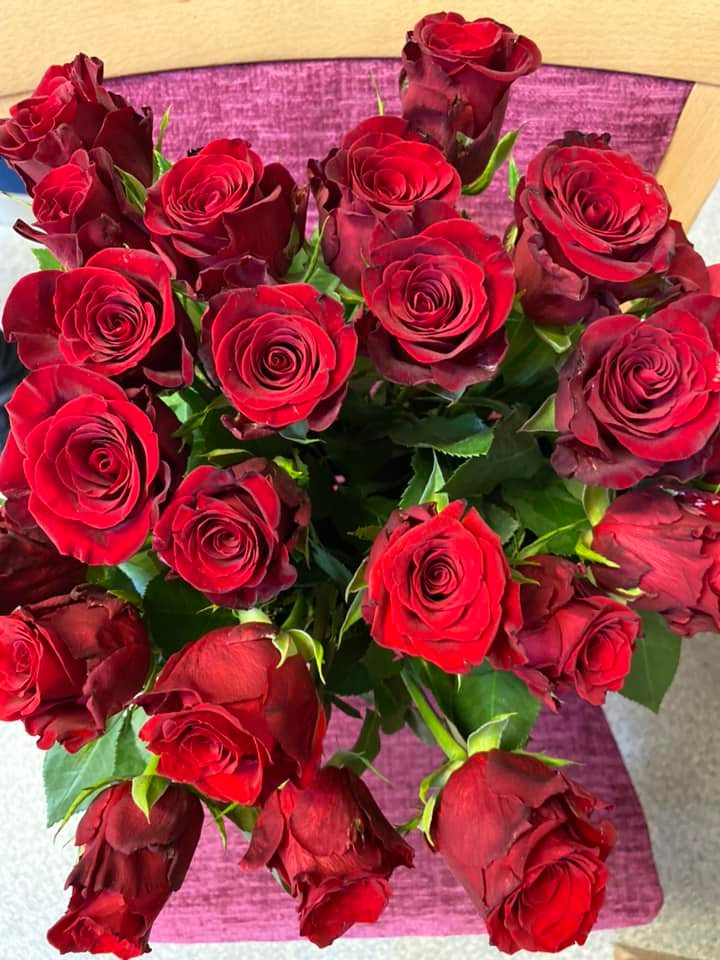 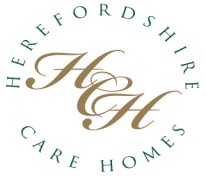 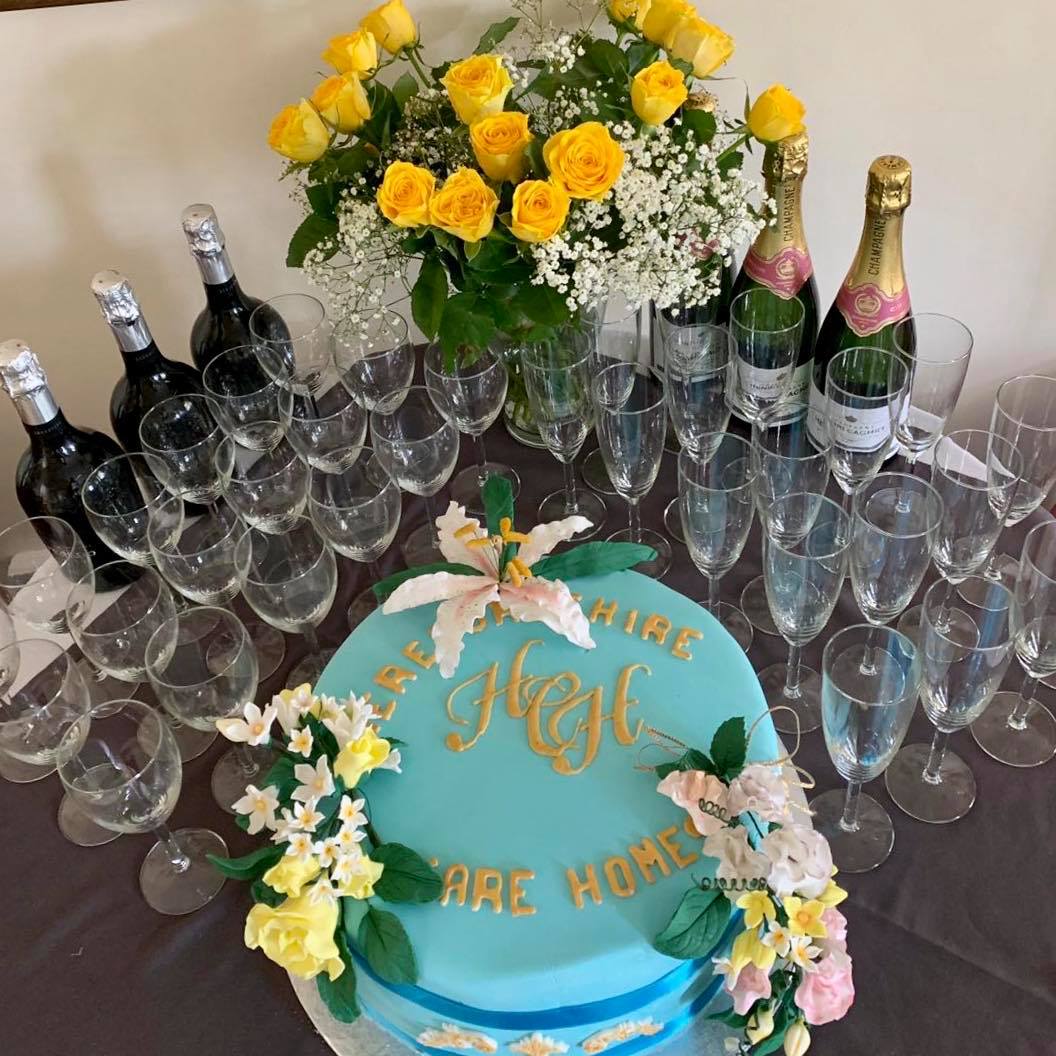 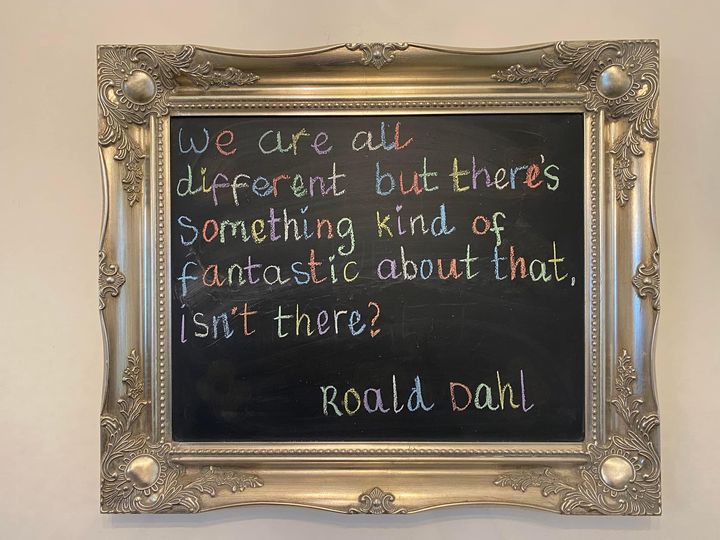 February has been an exceptionally busy month for us all, here at Charnwood. We began our month with Dignity Action Day, which was featured in our previous edition. We also celebrated Valentine’s Day, World Cancer Day and Equality & Diversity Month, in true Charnwood style. Along with regular village walks, and daily in house activities there has been plenty to keep us occupied….Let’s take a look at our month gone by ….We have began receiving a weekly floral delivery, which is taken and arranged with a different resident each time. We talk about the different variety of flowers we have received, and use this time as special, quality one to one time, which can be especially important for those who might not be able to join in with our social activities 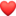 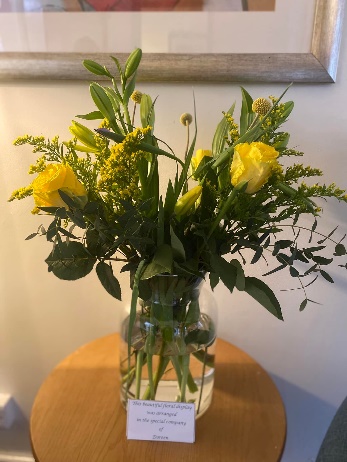 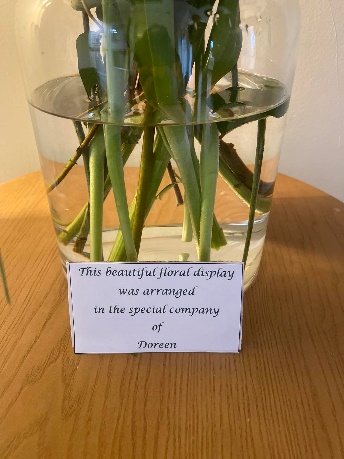 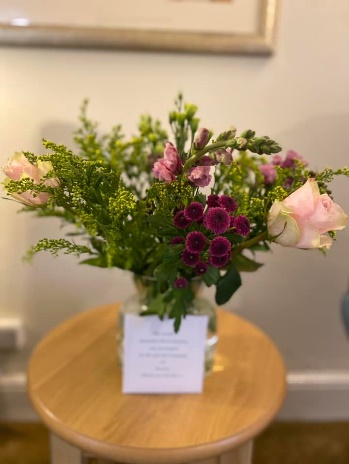 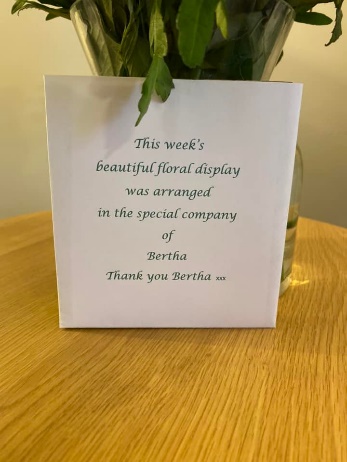 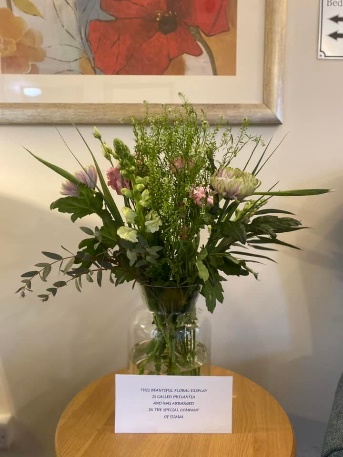 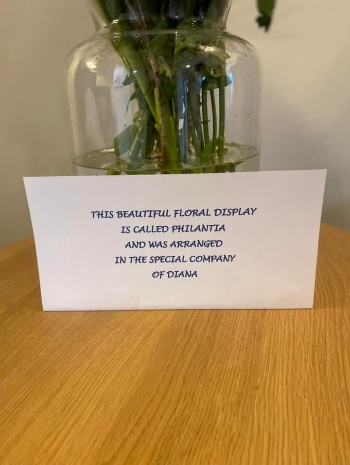 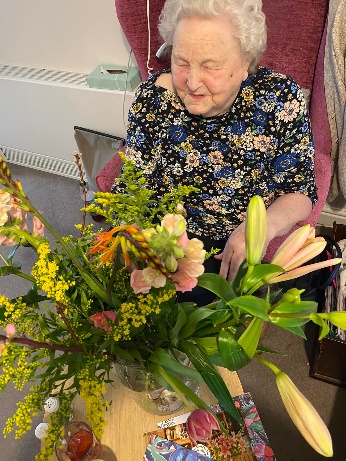 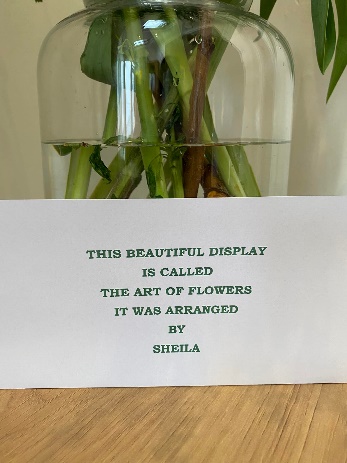 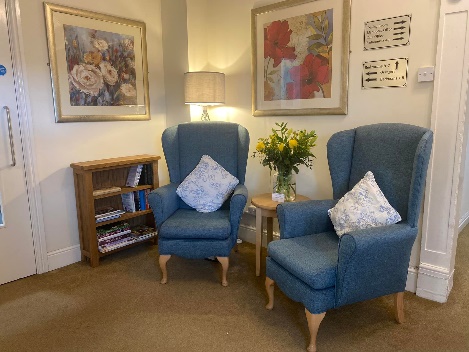 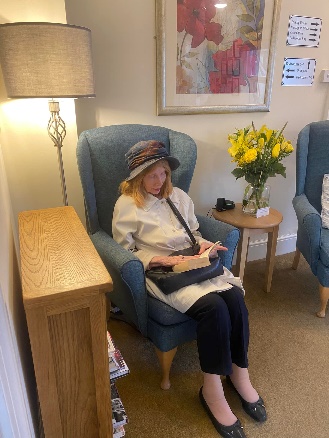 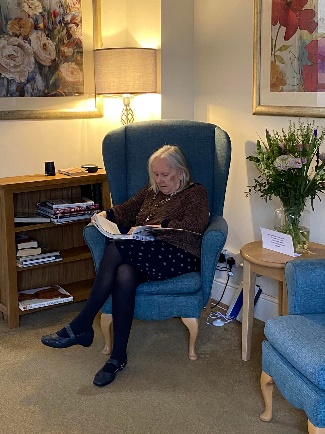 We ensure that everyone feels special every day at Charnwood, and Valentine’s Day was certainly no exception. All of our special residents were presented with a single red rose, a Valentine’s Card from a secret admirer and some chocolates. They sat down to a special Valentine’s lunch and enjoyed a delicious slice of chocolate heart cake. We all took part in a romantic photo shoot, which was then added to a special Valentine’s video which can be watched on our Special Facebook page.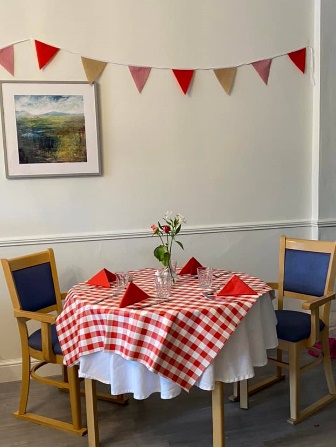 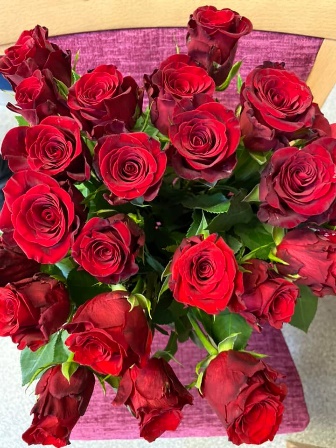 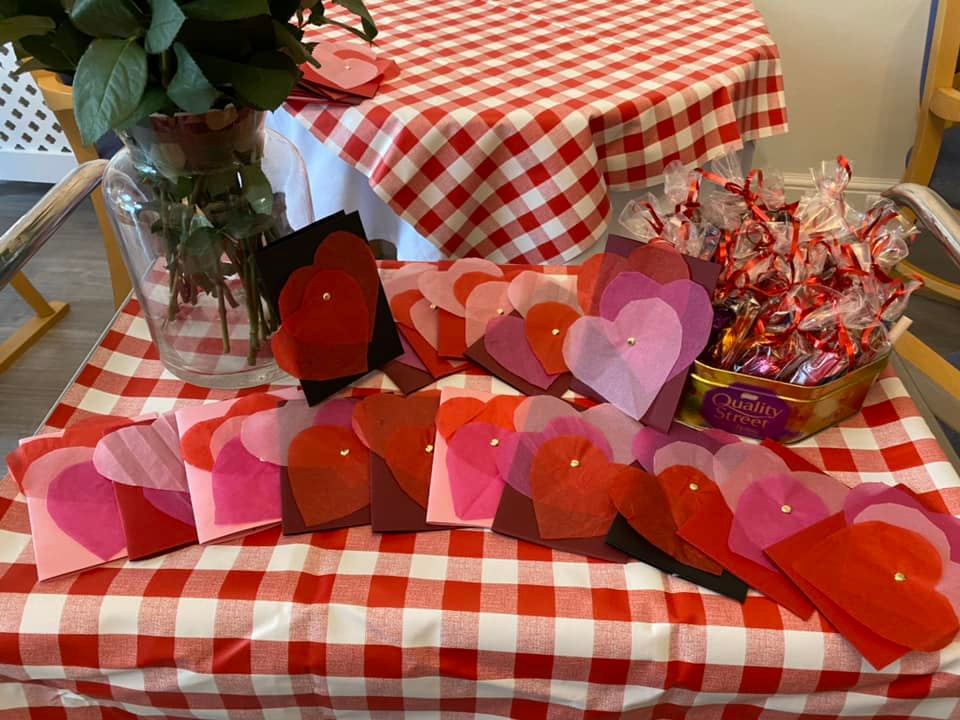 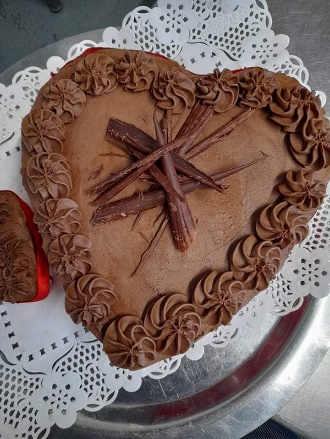 Equality and Diversity Month gave us the opportunity to not only acknowledge, but create an event in which we could celebrate everyone’s uniqueness, in all its’ shapes and forms. We done this in a super fun way, by holding a Mad Hatter’s Tea Party! Team and residents got together to help decorate our dining room for the occasion and took pride in the outcome! It truly was a team effort! Our amazing kitchen team served jam tarts, and heart shaped cakes, and we didn’t just drink tea, there was a fruit punch or Pimms cocktail to choose from as well. 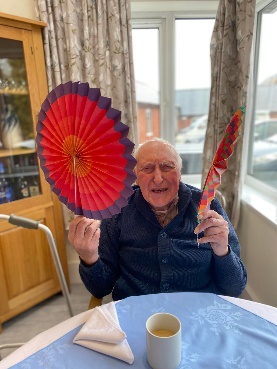 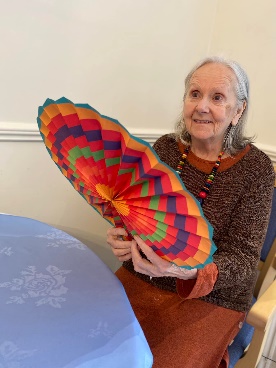 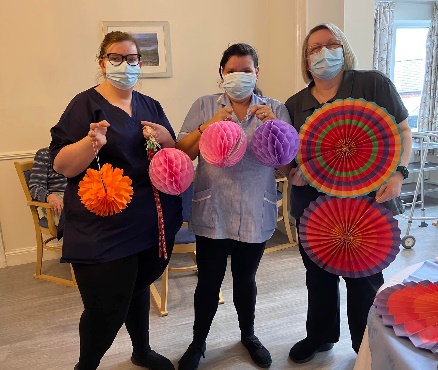 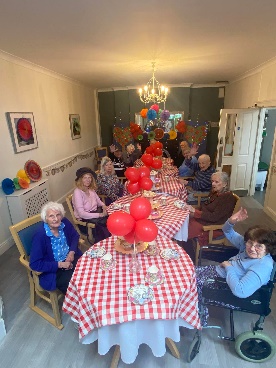 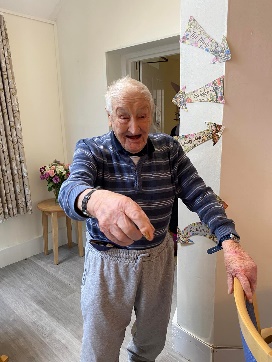 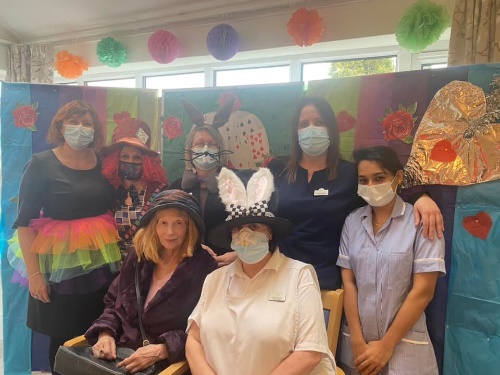 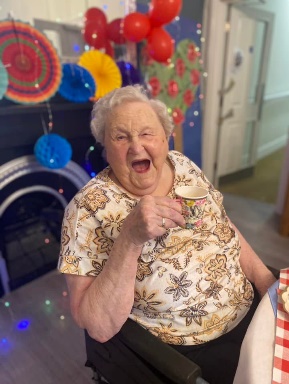 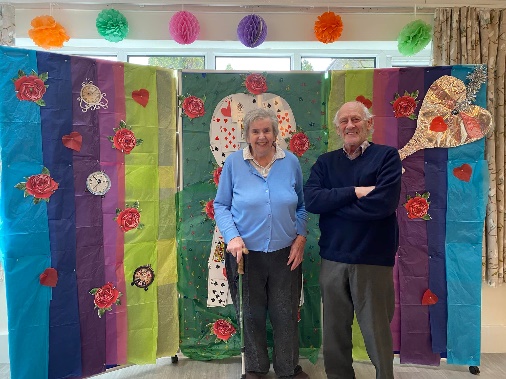 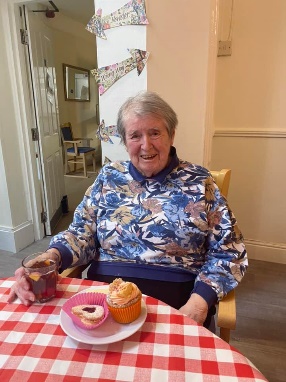 Our ladies and gents have been feeling very pampered recently after their visits to our Salon. Nothing is too much trouble for Theresa, our new hairdresser. We all look forward to her Wednesday visits! 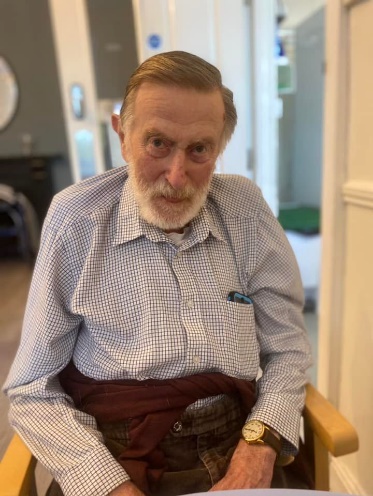 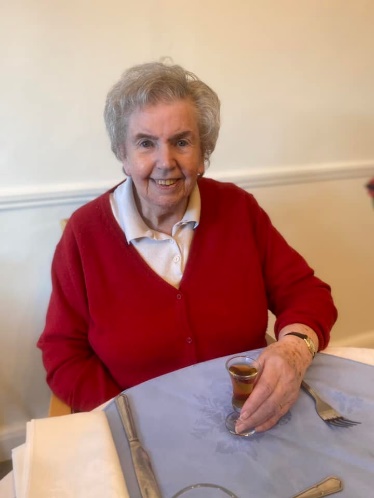 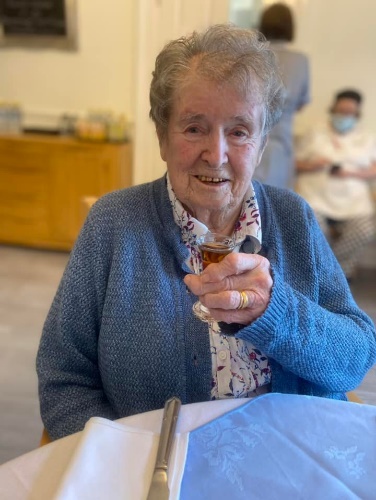 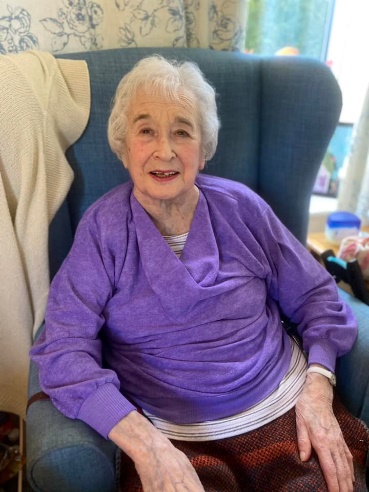 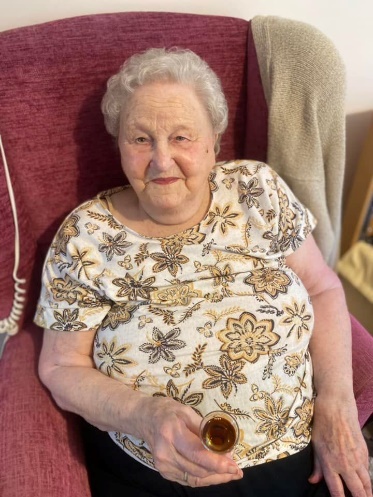 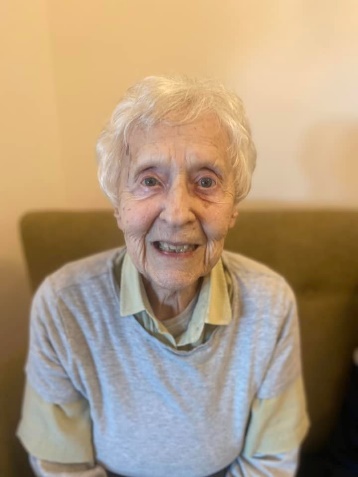 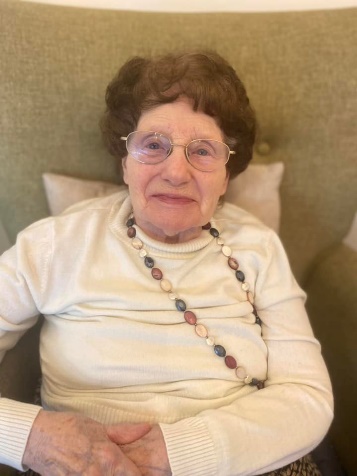 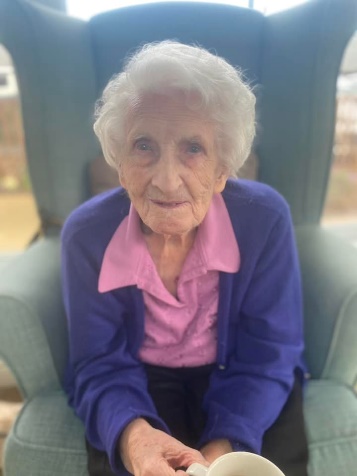 Up and coming events…St David’s Day 1st MarchNutrition and Hyrdration week 14th-20th MarchSt Patrick’s Day 17th MarchMother’s Day 26th MarchAlso..Our Monthly Resident’s Meeting, many more arts and crafts opportunities, Sing a longs, ball games and village walks. Weekly exercise, poetry mornings, praise services, quizzes, reminiscence, flower arranging and bingo sessions.Charnwood Country Residence Newsletter March 2022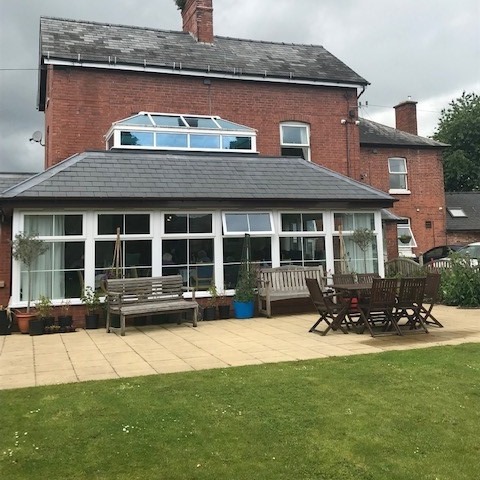 Much Dewchurch, Hereford HR2 8DLTel :- 01981540291